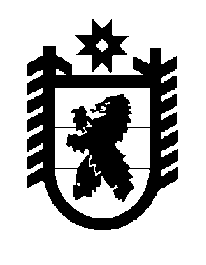 Российская Федерация Республика Карелия    ПРАВИТЕЛЬСТВО РЕСПУБЛИКИ КАРЕЛИЯРАСПОРЯЖЕНИЕот  11 сентября 2014 года № 560р-Пг. Петрозаводск В соответствии с частью 4 статьи 3, пунктом 1 статьи 4 Федерального закона от 21 декабря 2004 года № 172-ФЗ «О переводе земель или земельных участков из одной категории в другую» отказать  администрации Прионежского муниципального района в переводе земельного участка, имеющего кадастровый номер 10:20:0022404:705,  площадью 109685 кв. м (местоположение: Республика Карелия, Прионежский район, район с. Заозерье), из состава земель запаса в земли сельскохозяйственного назначения в связи с ограничениями 
по заявленному в ходатайстве использованию земельного участка, установленными пунктом 1 статьи 24 Федерального закона от 14 марта 1995 года № 33-ФЗ «Об особо охраняемых природных территориях» 
и пунктом 3 Положения о государственном комплексном (ландшафтном) заказнике регионального значения «Заозерский», утвержденного постановлением Правительства Республики Карелия от 17 сентября                  2012 года № 292-П.           ГлаваРеспублики Карелия                                                            А.П. Худилайнен 